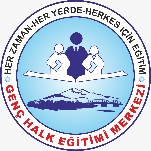 GENÇ HALK EĞİTİMİ MERKEZİ MÜDÜRLÜĞÜ                       KURSİYER/ÖĞRENCİ KURS BAŞVURU FORMU Form-1 KURSİYERİN/ÖĞRENCİNİN KİMLİK BİLGİLERİ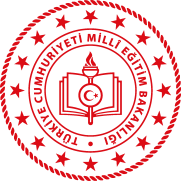 KURSİYERİN/ÖĞRENCİNİN KURS İSTEK BİLGİLERİGENÇ HALK EĞİTİMİ MERKEZİ MÜDÜRLÜĞÜNEMüdürlüğünüz bünyesinde açılacak olan yukarıda belirtmiş olduğum kurs adı ve kurs yeri bilgilerime uygun olan bir kursa katılmak istiyorum.Kurslara devam süresince kurs disiplinini ve işleyişini bozucu hâl ve hareketleri görülen kursiyerler hakkında, ilgili mevzuata göre işlem yapılacağını biliyorum.TAAHHÜTNAME Ateş, öksürük, burun akıntısı, solunum sıkıntısı, ishal şikayeti olması durumu ile aile içerisinde solunum yolu şikayetleri gelişen veya solunum yolu enfeksiyonu hikayesi ile hastane yatışı yapılan kişi varlığında ya da COVID-19 tanısı alan kişi bulunması durumunda kurslara gelinmemesi/gönderilmemesi ve bu durumu kuruma bildirilmesi gerektiğini biliyorum. Yukarıda belirtilen durumlarda kurslara gelinmeyeceğini ve gelinmeme sebebimi Müdürlüğünüze bildirmeyi kabul ve taahhüt ederim.Gereğini bilgilerinize arz ederim.………/……../20…….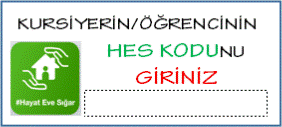 Adı ve Soyadı : ………..……………………İmza	: ………………...……………18 YAŞINDAN KÜÇÜK İSE VELİ BİLGİSİT.C. Kimlik No: ………..……………………Telefon No	: 0 (5…….) .….… …… .……Yakınlığı	: ………..……………………NOT: Üstte yer alan isim ve imzada; 18 yaşından küçüklerin başvuru belgesinde VELİ ismi yazılacak ve velisi tarafından imzalanacak olup, alt kısımda da velisinin T.C. Kimlik Numarası ile Telefon Numarası yazılacaktır.